Broadridge Fi360 Solutions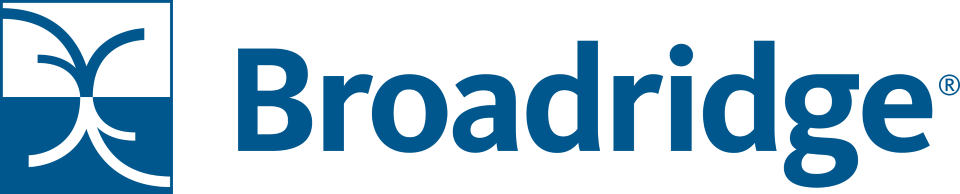 2 Chatham CentrePittsburgh, PA 15219 www.fi360.comWE MAY ALREADY HAVE YOUR DATA!Please note, you should not complete or submit the attached authorization form if you are with a Broker Dealer or RIA aggregator. Contact fi360integrations@broadridge.com to see if your firm has already been approved for this integration.Things you should know. This is a Plan Sponsor and or Firm level Authorization.  You can either complete the form for 1 plan to integrate, or check the box indicating that you're integrating multiple plans and attach a plan list of what you'd like to integrate.We receive a monthly file from BPA that contains month end values.  This data is typically received during the 2nd week of the month following month end. Please be sure to enter your CRD number under the integrations tab. This helps us at Fi360 keep track of your request. Scan the completed form and send to the following email:
TrustSales@bpas.com and copy Fi360Integrations@broadridge.com.If you do not see your integration feed within 6 weeks please reach out to Fi360integrations@broadridge.com for an update. BPAS6 Rhoads Drive, #7 | Utica, NY 135020 866.401.5272 | 315.292.6900 bpas.comPlan Level Information Disclosure and Authorization	AGENT:	Fi360	("AGENT")	ADVISOR/FINANCIAL INTERMEDIARY:	("ADVISOR")ADVISOR ID NUMBER:	NAME OF PLAN:	("PI-AN")PLAN NUMBER: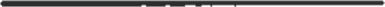 This authorization covers multiple plans. Please see the attached list of plan names and plan numbers.The Advisor hereby requests BPAS to provide Plan level information (including, but not limited to: BPAS plan number, plan sponsor name, fund/account name, asset values, ticker and/or CUSIP symbols) to the Agent. Information to be received by the Agent is strictly limited to only Plan level information and does not include any information at the participant level (individually identifiable information of any kind, social security numbers, individual account balances, etc.).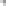 Plan level information provided to the Agent by BPAS will not be shared, released or sold to any third parties. The Agent's authority with respect to the information provided will be limited to downloading Plan level information and integrating this information into Agent's products to benefit the Advisor, the Advisor's Home Office and the Advisor's employees exclusively. The Agent will have no trading, disbursement, fee payment or other authority over the Plan. The Agent reserves the right to use, recognize, record and share anonymized or aggregated, non-personal information about the usage of its Products and Reports in order to continually update Products and/or share that anonymized ot aggregated information with third party providers that may be of interest to Users or their Entities.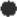 The Advisor shall indemnify, defend and hold Agent, BPAS and their respective affiliates, third party providers, and agents, employees, officers and directors harmless from and against any costs, expenses (including, without limitation, reasonable attorneys' fees), damages and other liabilities associated with any demand, claim, action, suit or proceeding (collectively, "Claims") based on, related to or arising out of (a) any acts or omissions of Advisor including, without limitation, a failure by Advisor to appropriately obtain consent from its customers to properly allow BPAS to send, and Agent to receive, Account Data; (b) Advisor's receipt or use of theSolving Tomorrow's Benefit Challenges TodayBPAS Services: Plan Administration & Recordkeeping I Actuarial & Pension I TPA I Fiduciary I Healthcare Consulting I VEBA & HRA/HSAAutoRollovers & MyPlanLoan I Transfer Agency I Fund Administration I Collective Investment FundsBPAS Subsidiaries: Hand Benefits & Trust I BPAS Trust Company of Puerto Rico t, NRS Trust Product Administration I Global Trust CompanyBPAS offices in: Rochester, Syracuse, Utica, 8 New York, NY I Philadelphia & Pittsburgh, PA I Houston, TX I Boston, MAI E. Hanover, NJ I San Juan, PRAccount Data or any decisions or analyses arising out of such use); (c) Advisor's alleged violation of applicable law, rules, regulations, orders or regulatory guidance; or (d) any breaches of Account Data or Client Accounts incurred by Advisor or Agent by unauthorized third parties; (e) allegations that the Account Data infringes a patent, copyright, trademark or any other legally cognizable intelfectual property right of a third party or misappropriates a trade secret of a third party. Advisor agrees that Agent shall be a third party beneficiary of Advisor's obligations in this paragraph and that Agent shall have the right to enforce the terms of this paragraph against Advisor.Plan level information will be provided to the Agent on a monthly basis via electronic format. This consent shall remain in effect until it is revoked in writing by the Advisor or the Plan Administrator of the Plan and the revocation is received by BPAS.By: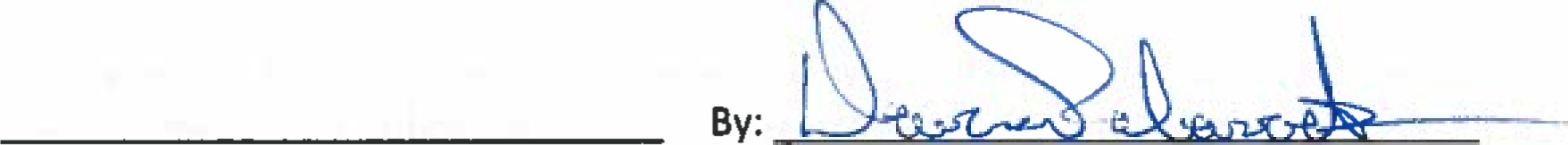 	Authorized Signature of Advisor	Authorized Signature of Agent	Name: 	Name: 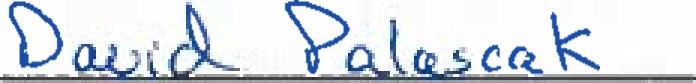 	Print Name	Print Name	Title: 	Title: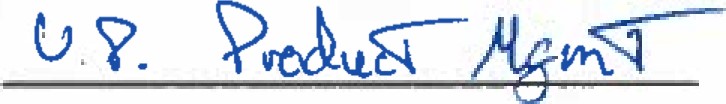 	Date:	Date: